Итоговая контрольная работа по английскому языку 7 классПлан стандартизированной контрольной работыДля определения уровня подготовки учащихся в контрольной работе используются задания двух уровней – базовый и повышенный. Уровень сложности заданий определяется сложностью языкового материала и проверяемых умений, а также типом задания.Таблица 2Выполнение контрольной работы начинается с задания по аудированию. В блоке заданий по аудированию используется аутентичный текст. Аудиозапись включается два раза.В блоке заданий по чтению используется аутентичный текст научно- популярного характера. Тематическое содержание текстов для аудирования и чтения определяется предметным содержанием речи, представленном в стандарте основного общего образования по иностранному языку и Примерных программах по иностранным языкам.В заданиях на проверку языковых навыков (грамматика) учащиеся выполняют подстановку в текст слов в правильной грамматической форме. В бланке записывается только форма данных слов под соответствующим номером. В задании на лексику учащиеся должны подобрать лексические единицы в предложения. В список слов для подстановки включены 5 «лишних» лексических единиц. Время на выполнение задания – 10 минут.Тематика задания письменной речи - социально-бытовая сфера общения: межличностные отношения с друзьями и сверстниками. Учащиеся должны написать свой комментарий для блога, посвященного теме «Лучшие друзья», ответив на два вопроса: «Какой характер твоего лучшего друга? Как вы проводите вместе время?». Время на выполнение задания – 15 минут.Тематика задания устной речи – рассказ о себе и запомнившемся путешествии. Учащимся предлагается ответить на три вопроса.Система оценивания выполнения отдельных заданий и контрольной работы в целомЗа верное выполнение каждого задания с выбором ответа и с кратким ответом ученик получает 1 балл. Если в кратком ответе сделана орфографическая ошибка, ответ считается неверным.Таблица 4LISTENINGListen to the audio and answer if these statements are true or false. Время выполнения задания 10 минут.The beach is quite noisy.The beach is on the south coast of Britain.The author’s family goes to the beach every year.The author liked climbing on the rocks.When it is stormy, the waves are not high and people can swim.This beach is a nice place to become less worried about your problems.7.READINGRead the text and answer if the statements are true or false. Время выполнения задания 10 минут.Have you ever looked out of the window of a passenger plane from 30,000 feet and wondered how people can have any major effect on the Earth? I have. But it is now becoming pretty clear that we are causing a great deal of damage to the natural environment. And the planes are one of the causes of the biggest environmental problem that we face today – global warming.For those of us lucky enough to have money to spend, and the free time to spend it in, there are a huge number of fascinating places to explore. The cost of air transport has become cheaper over the years, and for many people, especially in rich countries, it is now possible to fly around the world for little more than the contents of our weekly pay packets.Unfortunately, planes produce far more carbon dioxide (CO2) than any other form of public transport, and CO2 is now known to be a greenhouse gas, a gas which traps the heat of the sun, causing the temperature of the Earth to rise.So what can be done to solve the problem? Well, although aircraft engine manufacturers are making more efficient engines and researching alternative fuels such as hydrogen, it will be decades before air travel is not damaging to the environment. Governments don’t seem to be taking the problem seriously, so it is up to individual travellers to do what they can to help.The most obvious way of dealing with the problem is to not travel by plane at all. Environmental groups like Friends of the Earth encourage people to travel by train and plan holidays nearer home. They also advise using teleconferencing for international business meetings, but most businesspeople still prefer to meet face-to- face.Global warming is one of the biggest problems in modern world.Nowadays you have to pay more if you want to travel by plane.Planes produce more CO2 than other means of transport.Governments do a lot to solve the problem.Travellers should travel less.Businesspeople haven’t stopped travelling by plane.7.USE OF ENGLISHComplete the text with correct grammar forms of the words given in the right.Время выполнения задания 10 минут.Read the sentences and choose the appropriate missing words. There are 5 extra words.A violent storm with very strong winds especially in the western Atlantic Ocean is called  	If you have a	you should take an aspirin.A conversation in which people disagree with each other angrily or noisily isChildren often feel	when a new baby arrives because theyhaven’t shared their parents’ attention with anyone before.WRITINGWrite a blog post of your own commenting on the discussion “Our best friends”. Describe your best friend´s character. How do you spend time with her/him? Время выполнения задания 15 минут.Write 50-70 words.SPEAKINGSpeak about your best trip. Don´t forget to answer these questions.When and where did you travel?What were the most unforgettable moments?Would you like to go there again? Why/why not?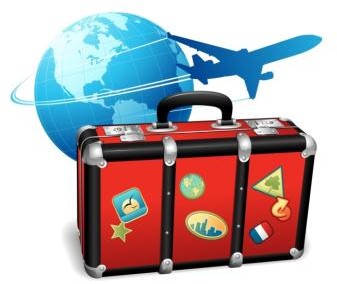 Критерии оценивания выполнения задания. Диалогическая речь (Максимум 10 баллов)№ зада нияБлок заданий (содержательная линия)Проверяемый планируемый результатУровень сложностиТипзаданияВремя выполне ния(мин)Максим альный баллПисьменная частьПисьменная частьПисьменная частьПисьменная частьПисьменная частьПисьменная часть1Коммуникативны е умения (вид речевойдеятельности -аудирование)Понимание основного содержания прослушанного текстаБазовый/по вышенныйЗадания с выбором ответа правда/ложь1062Коммуникативны е умения (вид речевойдеятельности -чтение)Понимание основного содержания прочитанноготекстаБазовый/по вышенныйЗадания с выбором ответа1063Языковые средства(лексика/граммат ика)Грамматическ ие навыки употребления нужной морфологическ ой формыданного слова в соответствии с коммуникатив ной задачей в коммуникатив но значимом контекстеБазовый/ повышенн ыйЗадания с записью краткого ответа10154Коммуникативны е умения (вид речевойдеятельности –письменная речь)Написание комментариябазовыйЗадание с развернут ым ответом151345 мин40балловУстная частьУстная частьУстная частьУстная частьУстная частьУстная часть5Коммуникативны е умения (вид речевойдеятельности –устная речь)Монологическ оевысказывание попредложенномбазовыйЗадание с развернут ым ответомВремя на подготов ку – 5мин Время на10у плануответ - 1,5 – 2минОбщийбалл 50Количество балловЦифровая отметкаУровневая шкала45 -505Повышенный37-444Повышенный26-363БазовыйМенее 262Недостаточный123456123456ROBIN HOODRobin Hood is a legendary hero of England. He 1)  	                        in the twelfth century. The legend said Robin Hood lived in Sherwood Forest with his merry men.Robin Hood and his merry men 2)	money from the rich and gave it to the poor. One day Robin Hood 3) 	through the Forest with 4)	men when he saw a young man. The young man was wearing a very fine red coat and singing merrily. The next morning Robin Hood saw the same young man without his fine coat. The young man looked very sad. Robin Hood sent Little John 5)		the young man. When the young man came to Robin Hood the latter asked him, "What is your name?" The young man answered that his name 6)		Allan-a-Dale. Then Robin Hood asked:"7)	you	any money?" AIlan-a-Dale answered, "I have only five shillings and a ring that I 8)	for seven years. I wanted to marry a nice young girl. Yesterday I went to marry her, but her father was against it. He wanted to marry her to a rich old man".Robin Hood asked the young man: “What will you give me and my merry men if we 9)	you to get your girl backagain?” Allan-a-Dale 10)	money but he promised to be Robin Hood’s true servant.LIVETAKE WALK HEBRINGBE HAVE KEEPHELPNOT HAVE“Our best friends”“Our best friends”NameYour commentsБаллыРешение коммуникатив- ной задачиОрганизация текста.Взаимодействие партнёров.Лексико- грамматическое оформление текстаФонетическая сторона речи3Задание выполнено полностью: цельобщения достигнута.Использованный словарный запас,грамматическиеЗаданы 3 вопроса и даны ответы на 3 вопроса собеседника.Объём высказывания минимум по 2 реплики на каждый вопрос.структуры, соответствуют поставленной задаче.Допускается не более 2 лексико- грамматических ошибок.2Задание выполнено. Цель общения достигнута, но тема раскрыта не полностью.Заданы 2 вопроса, или не дан ответ на 1 вопрос собеседника.Беседа логична, имеет завершенный характер.Имеется вступительная часть (приветствие) и заключительнаячасть (благодарность).Использованный словарный запас, грамматические структуры, соответствуют поставленной задаче.Допускается не более 3 лексико-грамматических ошибок.Фонетическое оформление высказывания соответствуют поставленной задаче.Допускается не более3 негрубыхфонетических ошибок.1Задание выполнено частично: цель общения достигнута частично.Задан 1 вопрос и/или дан 1 ответ.Высказывание в основном логичнои имеетдостаточно завершённый характер, но вступительная или заключительная частьотсутствует.Использованный словарный запас, грамматические структуры, соответствуют поставленной задаче.Допускается не более 4 лексико- грамматических ошибок.Допускается не более4 негрубыхфонетических ошибок.0Задание не выполнено:цель общения не достигнута:Вопросы не заданы, ответы не даны.Высказывание нелогично.Вступительная и заключительная части отсутствуют.Понимание высказывания затруднено из-за многочисленных лексико- грамматических ошибок (5 иболее).Допущено более 5фонетических ошибок.